Using a Flow Chart in your Planning for MakingAll these symbols are in Word under ‘Insert’ – ‘Shapes’- ‘Flowchart’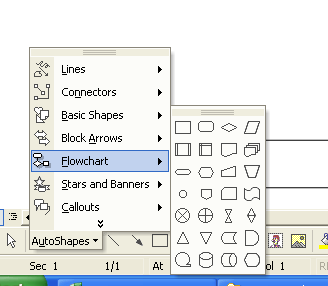 				These are used to signify the Start or end of a Flow chart				These boxes contain instruction				These are decision boxes